Aukum atvinnu   -   bætum kjörinMaí 2011Mætum öll á 1. maí hátíðina í Félagsheimilinu á Blönduósisunnudaginn 1. maí kl. 15.00.Kaffiveitingar í boði Stéttarfélagsins Samstöðusem USAH sér um að venju.Lúðrasveit Tónlistarskóla A. Húnavatnssýslu leikur.Stjórnandi : Skarphéðinn Einarsson.Píanóleikur. Nemendur Tónlistarskóla A. Hún.Ræðumaður dagsins: Margrét Pála Ólafsdóttir, fræðslustjóri hjá Hjallamiðstöðinni, Samkórinn Björk flytur nokkur lögStjórnandi: Þórhallur Barðason Undirleikari: Elínborg Sigurgeirsdóttir.Barnahorn í anddyrinu,  góðar veitingar og góð dagskrá. Allir velkomnirStéttarfélagið Samstaða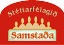 